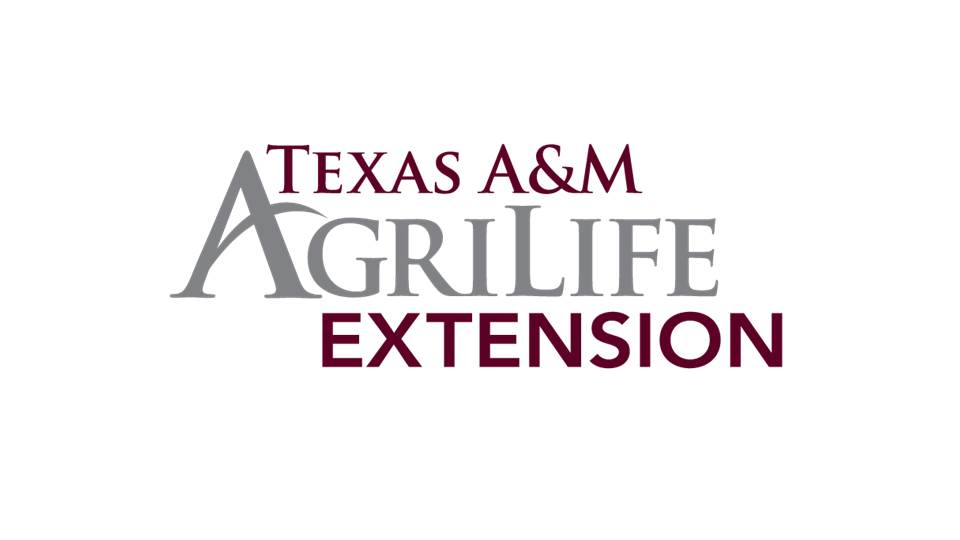 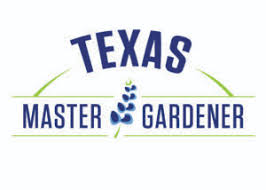 ADVANCED MASTER GARDENER VEGETABLE TRAININGFEBRUARY 19, 20, 21TEXAS A&M AGRILIFE EXTENSION DALLAS COUNTYRESEARCH, EDUCATION AND DEMONSTRATION CENTER715 ROWLETT ROADGARLAND, TEXAS 75040 Texas A&M AgriLife Extension provides equal opportunities in its programs and employment to all person, regardless of race, color, sex, religion, national origin, disability, age, genetic information, veteran status, sexual orientation, or gender identity.”The Texas A&M University System, U.S. Department of Agriculture, and the County Commissioners Courts of Texas cooperating.”AgendaWednesday-February 19,2020 12:00 		Complimentary Luncheon( Included with Registration)  1:00 p.m. 	Welcome and Introductions:	Stephen Hudkins, CEA/Horticulture Dallas County1:15 p.m.	Factors To Consider When Planning A Garden – Steve Hudkins                    &Jeff Raska Location - Site selection Soil Type-Soil properties Water availability How much produce do you need- yield expectations 1:45 p.m.  	Row Garden Soil Preparation -Jeff RaskaSoil Test-Yes or No and Why The lasagna approachMulch vs. compost2:15 p.m.	Break 2:30 p.m.     	Raised Beds - Steve Hudkins			Construction materials Soil materials, Size, Cost 3:00 p.m.     Watering and Irrigation – Jeff Raska Drip IrrigationRain Barrels 3:30 p.m. 		Variety Selection For Texas Gardens – Jeff Raska  			Utilizing The Planting Guides – Jeff Raska 4:00 p.m.  	Hands on Workshop building the Raised Bed and Drip Irrigation system5:00 p.m.  		Program Ends6:00 p.m.  	Dinner (Included with registration)AgendaThursday-February 20, 20208:00 a.m.  		Assemble-Coffee 8:30 a.m.		Starting and Sustaining a School Garden- Larry Thompson 9:15 a.m.		Patio and Container Gardening10:00 a.m.		Break 10:15 a.m.		Starting seed and transplants- Duddly Hargrove & Lisa Patterson				Lecture and tour of the Propagation barn & greenhouse   11:30 a.m.		Leave for Field Trip 12:15 p.m.     	Lunch (Included with Registration)1:00 p.m.  	Field Trip –Paradise Missionary Baptist Church-raised bed gardens, Big Tex Farm(Texas State Fair), Hydroponic vegetable production 5:00 p.m.    	End of Session6:00 p.m.   	Dinner on your own AgendaFriday-February 21,2020 8:00 a.m.  		Assemble and Coffee 8:30		Organic Production- Skip Richter 	10:00		Break 10:15		Overview of Vegetable Crops -Skip Richter  11:45 a.m.		Questions and Answers 12:00 p.m. 	Session EndsINSTRUCTORS: Mr. Skip Richter, CEA/Horticulture, Brazos Ms. Lisa Patterson, Dallas County Advanced Master Gardener-Vegetables Mr. Duddly Hargrove, Dallas County Advanced Master Gardener- Vegetable Propagation  Mr.  Larry Thompson, Dallas County Advanced Master Gardener – Vegetables Mr. Steve Hudkins, CEA/Horticulture, Dallas County Mr. Jeff Raska, Horticulture Program Assistant, Dallas County Texas A&M AgriLife Extension provides equal opportunities in its programs and employment to all person, regardless of race, color, sex, religion, national origin, disability, age, genetic information, veteran status, sexual orientation, or gender identity.”The Texas A&M University System, U.S. Department of Agriculture, and the County Commissioners Courts of Texas cooperating.”